Wednesday Maths – Adding two two-digit numbers 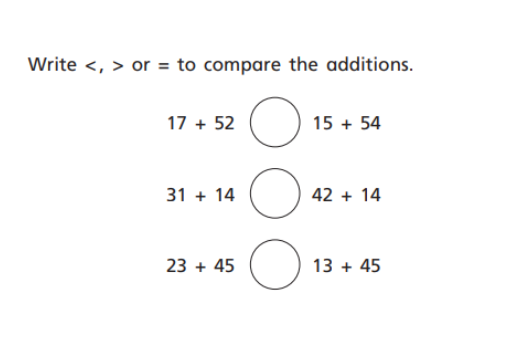 	Word Problems 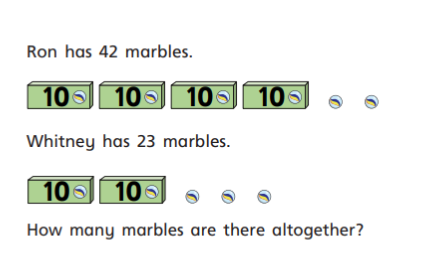 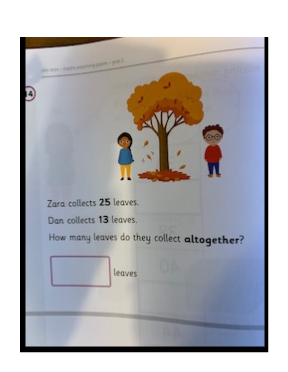 